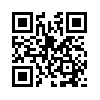 Приказ № 6.18.1-01/1102-05от 11.02.2016О расходах на служебные командировки работников Национального исследовательского университета «Высшая школа экономики»На основании ст. 168 Трудового кодекса Российской Федерации, п. 3 ст. 217 Налогового кодекса Российской Федерации, постановления Правительства Российской Федерации от 13.10.2008 № 749 «Об особенностях направления работников в служебные командировки», п. 3 постановления Правительства Российской Федерации от 02.10.2002 г. № 729 «О размерах возмещения расходов, связанных со служебными командировками на территории Российской Федерации, работникам организаций, финансируемых за счет средств федерального бюджета», постановления Правительства Российской Федерации от 26.12.2005 № 812 «О размере и порядке выплаты суточных в иностранной валюте и надбавок к суточным в иностранной валюте при служебных командировках на территории иностранных государств работников организаций, финансируемых за счет средств федерального бюджета»ПРИКАЗЫВАЮ:Установить с 01 февраля 2016 года предельные размеры возмещения работникам дополнительных расходов, связанных с проживанием вне места постоянного жительства (суточных), за каждый день нахождения в служебной командировке, включая выходные и нерабочие праздничные дни:700 руб. – при направлении в служебную командировку по территории Российской Федерации;согласно приложения – при направлении в служебную командировку на территории иностранных государств.Ректор										Я.И. Кузьминов